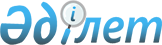 Об утверждении Правил формирования перечня концессионных проектов, требующих софинансирования
					
			Утративший силу
			
			
		
					Постановление Правительства Республики Казахстан от 16 октября 2008 года № 955. Утратило силу постановлением Правительства Республики Казахстан от 17 ноября 2022 года № 918.
      Сноска. Утратило силу постановлением Правительства РК от 17.11.2022 № 918 (вводится в действие по истечении десяти календарных дней после дня его первого официального опубликования).
      В соответствии с подпунктом 15-1) статьи 58 Бюджетного кодекса Республики Казахстан от 24 апреля 2004 года Правительство Республики Казахстан ПОСТАНОВЛЯЕТ: 
      1. Утвердить прилагаемые Правила формирования перечня концессионных проектов, требующих софинансирования. 
      2. Настоящее постановление вводится в действие по истечении десяти календарных дней со дня первого официального опубликования.  Правила
формирования перечня концессионных
проектов, требующих софинансирования
      1. Настоящие Правила формирования перечня концессионных проектов, требующих софинансирования разработаны в соответствии с подпунктом 15-1) статьи 58 Бюджетного кодекса Республики Казахстан и определяют порядок формирования перечня концессионных проектов, требующих софинансирования за счет средств республиканского и местных бюджетов. 
      2. Перечень концессионных проектов, требующих софинансирования (далее - перечень проектов) - это список объектов, возможных к передаче в концессию, по которым одним из видов государственной поддержки предполагается предоставление софинансирования за счет бюджетных средств. 
      3. Уполномоченные государственные органы соответствующей отрасли и местные исполнительные органы области (города республиканского значения, столицы) вносят предложения по объектам, возможным к передаче в концессию и требующим софинансирования, в уполномоченный государственный орган по экономическому планированию в порядке, предусмотренном законодательством в области концессии. 
      4. Основанием для формирования перечня проектов является: 
      1) наличие технико-экономического обоснования; 
      2) положительное заключение экономической экспертизы технико-экономического обоснования; 
      3) согласование концессионного проекта с центральным уполномоченным органом по исполнению бюджета и уполномоченным государственным органом по осуществлению права распоряжения республиканской собственностью по существующим объектам республиканской собственности; 
      4) положительное решение бюджетной комиссии. 
      5. Формирование и утверждение перечня проектов осуществляются  центральным или местным уполномоченным органом по бюджетному планированию в составе перечня бюджетных программ (подпрограмм). 
					© 2012. РГП на ПХВ «Институт законодательства и правовой информации Республики Казахстан» Министерства юстиции Республики Казахстан
				
Премьер-Министр 
Республики Казахстан
К. МасимовУтверждены
постановлением Правительства
Республики Казахстан
от 16 октября 2008 года № 955 